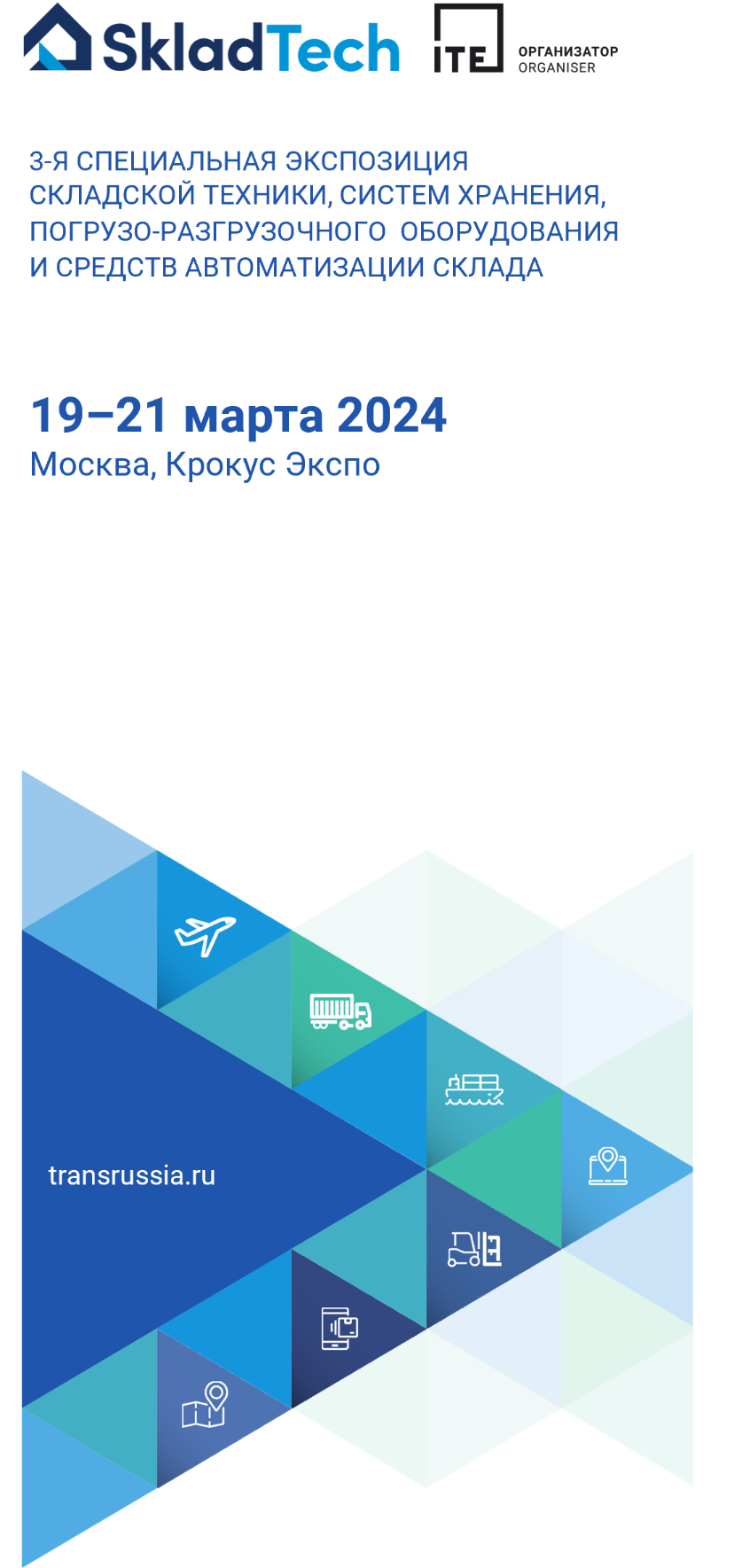 ПРИГЛАШЕНИЕ НА SKLADTECH 2024Уважаемые коллеги!Компания _____________ приглашает посетить наш стенд ________ на 3-й Специальной экспозиции складской техники, систем хранения, погрузочно-разгрузочного оборудования и средств автоматизации склада SkladTech 2024. Экспозиция пройдет на одной площадке с крупнейшей выставкой транспортно-логистической отрасли TransRussia.SkladTech 2024 пройдет с 19 по 21 марта 2024 года в Москве, в МВЦ «Крокус Экспо», Павильон 3, метро «Мякинино».Получите билет >> по специальному промокоду нашей компании tr24_____________.Посещение экспозиции и выставки бесплатное при использовании промокода. Промокод можно использовать неограниченное количество раз.В этом году на стенде компании будут представлены:ДО ВСТРЕЧИ НА SKLADTECH 2024!Со схемой проезда и временем работы вы можете ознакомиться по ссылке  Контакты для связи:_______________________________________________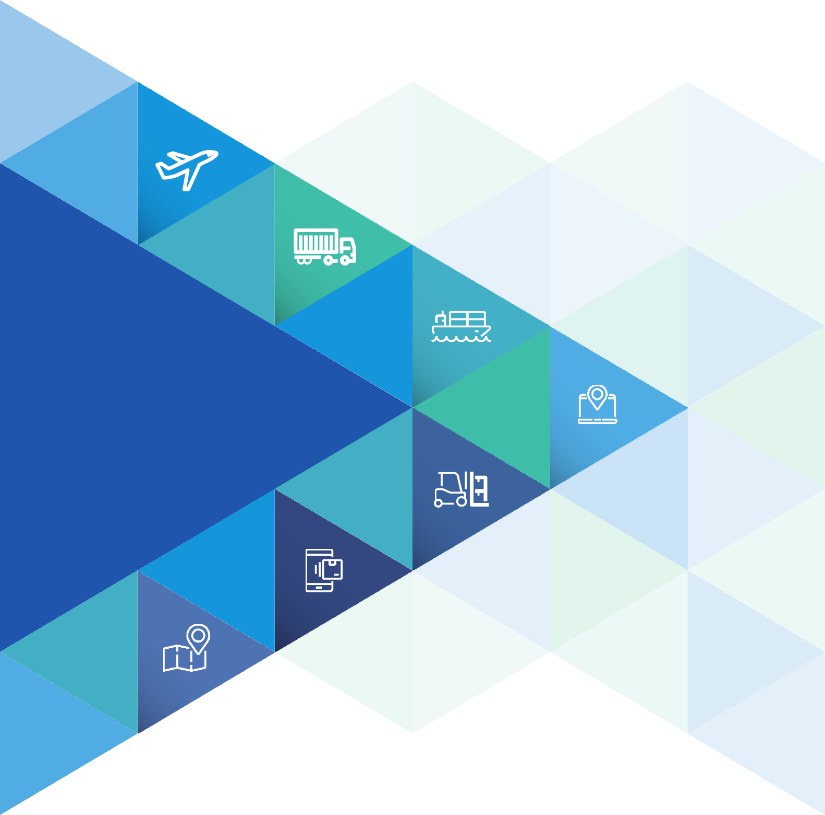 